Об утверждении ведомственного стандарта осуществления внутреннего муниципального финансового контроля «Планирование проверок, ревизий и обследований»В соответствии с пунктом 3 статьи 269.2 Бюджетного кодекса Российской Федерации приказываю:1. Утвердить ведомственный стандарт внутреннего муниципального финансового контроля «Планирование проверок, ревизий и обследований» согласно приложению к настоящему приказу.2. Действие настоящего приказа распространяется на правоотношения, возникшие с 1 июля 2020 года.3. Отделу автоматизации систем финансовых расчетов (Д.А. Дмитриеву) разместить настоящий приказ на официальном сайте муниципального образования Пуровский район4. Контроль исполнения настоящего приказа оставляю за собой.И.о. заместителя Главы Администрации района по вопросам финансов, начальника Департамента				    И.А. ГаевскаяУТВЕРЖДЕНприказом Департамента финансов и казначейства Администрации Пуровского районаот _16 июля 2020_ № __158______ Ведомственный стандарт внутреннего муниципального финансового контроля «Планирование проверок, ревизий и обследований»I. Общие положенияНастоящий ведомственный стандарт внутреннего муниципального финансового контроля «Планирование проверок, ревизий и обследований» (далее - Стандарт) разработан в целях установления требований к планированию проверок, ревизий и обследований, осуществляемых в соответствии с бюджетным законодательством Российской Федерации и иными правовыми актами, регулирующими бюджетные правоотношения, органом внутреннего муниципального финансового контроля (далее - контрольные мероприятия, орган контроля).Понятия, используемые в настоящем Стандарте, применяются в значениях, предусмотренных Бюджетным кодексом Российской Федерации и федеральным стандартом внутреннего государственного (муниципального) финансового контроля «Планирование проверок, ревизий и обследований», утвержденным постановлением Правительства Российской Федерации от 27.02.2020 № 208 (далее – Федеральный стандарт «Планирование»).Орган контроля формирует и утверждает План контрольных мероприятий Департамента финансов и казначейства Администрации Пуровского района (далее – План контрольных мероприятий, Департамент финансов), устанавливающий перечень и сроки выполнения органом контроля контрольных мероприятий на очередной финансовый год, по форме согласно приложению № 1 к настоящему Стандарту.План контрольных мероприятий содержит следующую информацию:темы контрольных мероприятий;наименования объектов контроля либо групп объектов контроля по каждому контрольному мероприятию;проверяемый период;период начала проведения контрольных мероприятий.На стадии формирования Плана контрольных мероприятий составляется проект Плана контрольных мероприятий с применением риск-ориентированного подхода. Проект плана контрольных мероприятий согласовывается начальником Департамента финансов. II. Планирование контрольных мероприятийПланирование контрольных мероприятий осуществляется в соответствии с разделом II Федерального стандарта «Планирование контрольных мероприятий». При определении значения критерия «вероятность допущения нарушения» (далее – критерий «вероятность») используется следующая информация:а) значения показателей качества финансового менеджмента объекта контроля, определяемые с учетом результатов проведения мониторинга качества финансового менеджмента в порядке, принятом в целях реализации положений статьи 160.2-1 Бюджетного кодекса Российской Федерации;б) значения показателей качества управления финансами в публично-правовых образованиях, получающих целевые межбюджетные трансферты и бюджетные кредиты;в) наличие (отсутствие) в проверяемом периоде значительных изменений в деятельности объекта контроля, в том числе в его организационной структуре (изменение типа учреждения, реорганизация юридического лица (слияние, присоединение, разделение, выделение, преобразование), создание (ликвидация) обособленных структурных подразделений, изменение состава видов деятельности (полномочий), в том числе закрепление новых видов оказываемых услуг и выполняемых работ);г) наличие (отсутствие) нарушений, выявленных по результатам ранее проведенных органом контроля и иными уполномоченными органами контрольных мероприятий в отношении объекта контроля;д) наличие (отсутствие) нарушений, выявленных по результатам ранее проведенных органом контроля и иными уполномоченными органами контрольных мероприятий в сфере закупок в отношении объекта контроля;е) полнота исполнения объектом контроля представлений, предписаний об устранении объектом контроля нарушений и недостатков, выявленных по результатам ранее проведенных контрольных мероприятий;ж) наличие (отсутствие) в отношении объекта контроля обращений (жалоб) граждан, объединений граждан, юридических лиц, поступивших в органы контроля.При определении значения критерия «существенность последствий нарушения» (далее - критерий «существенность») используется следующая информация:а) объемы финансового обеспечения деятельности объекта контроля или выполнения мероприятий (мер муниципальной поддержки) за счет средств бюджета и (или) средств, предоставленных из бюджета, в проверяемые отчетные периоды (в целом и (или) дифференцированно) по видам расходов, источников финансирования дефицита бюджета; б) значимость мероприятий (мер муниципальной поддержки), в отношении которых возможно проведение контрольного мероприятия;в) величина объема принятых обязательств объекта контроля;г) величина объема принятых обязательств объекта контроля для осуществления закупок товаров, работ, услуг для обеспечения муниципальных нужд в соответствии с Федеральным законом от 05.04.2013 № 44-ФЗ «О контрактной системе в сфере закупок товаров, работ, услуг для обеспечения государственных и муниципальных нужд» (далее - Федерального закона № 44-ФЗ);д) осуществление объектом контроля закупок товаров, работ, услуг для обеспечения муниципальных нужд, соответствующих следующим параметрам:- осуществление закупки товаров, работ, услуг для обеспечения муниципальных нужд у единственного поставщика по причине несостоявшейся конкурентной процедуры или на основании пунктов 2 и 9 части 1 статьи 93 Федерального закона № 44-ФЗ;- наличие условия об исполнении контракта по этапам;- наличие условия о выплате аванса;- заключение контракта по результатам повторной закупки при условии расторжения первоначального контракта по соглашению сторон;е) наличие (отсутствие) в плане работы Контрольно-счетной палаты муниципального образования Пуровский район (далее - КСП) аналогичного контрольного мероприятия.Определение значения критерия «вероятность» и значения критерия «существенность» осуществляется в соответствии с приложением № 2 и приложением № 3 к Стандарту соответственно. На основании анализа рисков – сочетания критерия «вероятность» и критерия «существенность» и определения их значения по шкале оценок каждому предмету контроля и объекту контроля присваивается соответствующая категория риска. В случае, если объекты контроля имеют одинаковые значения категории риска, приоритетным к включению в план контрольных мероприятий является объект контроля, в отношении которого было проведено идентичное контрольное мероприятие, то есть контрольное мероприятие в отношении того же объекта контроля и темы контрольного мероприятия, с большей длительностью периода между проведением такого контрольного мероприятия и составлением проекта плана контрольных мероприятий (для определения приоритетных для включения в План контрольных мероприятий объекта контроля и темы контрольного мероприятия используется таблица по форме согласно приложению № 4 к Стандарту). Типовые темы плановых контрольных мероприятий установлены Федеральным стандартом «Планирование». При составлении проекта Плана контрольных мероприятий в рамках одного контрольного мероприятия может быть использовано несколько типовых тем плановых контрольных мероприятий.План контрольных мероприятий утверждается руководителем Департамента финансов до завершения года, предшествующего планируемому году.Перечень оснований для внесения изменений в План контрольных мероприятий в случаях невозможности проведения плановых контрольных мероприятий установлен Федеральным стандартом «Планирование».Приложение № 1к ведомственному стандарту внутреннего муниципального финансового контроля «Планирование проверок, ревизий и обследований»УТВЕРЖДАЮ_____________________________________________                   (руководитель Департамента финансов)_____________________________________________                                 (подпись, И.О. Фамилия)_______________________________20_________годаПЛАН КОНТРОЛЬНЫХ МЕРОПРИЯТИЙДепартамента финансов и казначейства Администрации Пуровского района на 20___ годПриложение № 2к ведомственному стандарту внутреннего муниципального финансового контроля «Планирование проверок, ревизий и обследований»ТАБЛИЦА ОПРЕДЕЛЕНИЯ ЗНАЧЕНИЯ КРИТЕРИЯ «ВЕРОЯТНОСТЬ ДОПУЩЕНИЯ НАРУШЕНИЯ»Приложение № 3к ведомственному стандарту внутреннего муниципального финансового контроля «Планирование проверок, ревизий и обследований»ТАБЛИЦА ОПРЕДЕЛЕНИЯ ЗНАЧЕНИЯ КРИТЕРИЯ «СУЩЕСТВЕННОСТЬ ПОСЛЕДСТВИЙ НАРУШЕНИЯ»Приложение № 4к ведомственному стандарту внутреннего муниципального финансового контроля «Планирование проверок, ревизий и обследований»ТАБЛИЦА ОПРЕДЕЛЕНИЯ ОБЪЕКТОВ КОНТРОЛЯ, ПОДЛЕЖАЩИХ ВКЛЮЧЕНИЮ В ПЛАН КОНТРОЛЬНЫХ МЕРОПРИЯТИЙмуниципальное образование пуровский район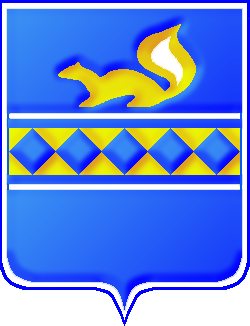 департамент финансов и казначейства Администрации Пуровского районаПриказ16июля2020г.№158г. Тарко-Салег. Тарко-Салег. Тарко-Салег. Тарко-Салег. Тарко-Салег. Тарко-Салег. Тарко-Салег. Тарко-Сале№ п/пТема контрольного мероприятияНаименование объекта контроля/ групп объектов контроляПроверяемый периодПериод начала проведения контрольного мероприятия1234512345Номер показателя, (n)Наименование показателяВес показателя (D), %Расчет показателяРасчет показателяКомментарииНомер показателя, (n)Наименование показателяВес показателя (D), %Порядок расчета показателяЗначение показателя, баллы (Рвер)Комментарии1234561Значения показателей качества финансового менеджмента объекта контроля, определяемые с учетом результатов проведения мониторинга качества финансового менеджмента в порядке, принятом в целях реализации положений статьи 160.2-1 Бюджетного кодекса РФ20Значение итоговой оценки качества финансового менеджмента не превышает 2 баллов20Значения итоговой оценки качества финансового менеджмента главных администраторов средств бюджета Пуровского района  определяется на основании результатов мониторинга качества финансового менеджмента, проведенного Департаментом финансов в установленном им порядке за год, предшествующий году, в котором осуществляется планирование контрольных мероприятий1Значения показателей качества финансового менеджмента объекта контроля, определяемые с учетом результатов проведения мониторинга качества финансового менеджмента в порядке, принятом в целях реализации положений статьи 160.2-1 Бюджетного кодекса РФ20Значение итоговой оценки качества финансового менеджмента превышает 2 балла и не превышает 4 баллов10Значения итоговой оценки качества финансового менеджмента главных администраторов средств бюджета Пуровского района  определяется на основании результатов мониторинга качества финансового менеджмента, проведенного Департаментом финансов в установленном им порядке за год, предшествующий году, в котором осуществляется планирование контрольных мероприятий1Значения показателей качества финансового менеджмента объекта контроля, определяемые с учетом результатов проведения мониторинга качества финансового менеджмента в порядке, принятом в целях реализации положений статьи 160.2-1 Бюджетного кодекса РФ20Значение итоговой оценки качества финансового менеджмента превышает 4 балла0Значения итоговой оценки качества финансового менеджмента главных администраторов средств бюджета Пуровского района  определяется на основании результатов мониторинга качества финансового менеджмента, проведенного Департаментом финансов в установленном им порядке за год, предшествующий году, в котором осуществляется планирование контрольных мероприятий2Значение показателей качества управления финансами в публично-правовых образованиях, получающих целевые межбюджетные трансферты и бюджетные кредиты20Значение итоговой оценки качества финансового менеджмента не превышает 2 баллов20Значения итоговой оценки качества финансового менеджмента муниципальных образований городских и сельских поселений, входящих в состав территории муниципального образования Пуровский район определяется на основании результатов мониторинга качества финансового менеджмента, проведенного Департаментом финансов в установленном им порядке за год, предшествующий году, в котором осуществляется планирование контрольных мероприятий2Значение показателей качества управления финансами в публично-правовых образованиях, получающих целевые межбюджетные трансферты и бюджетные кредиты20Значение итоговой оценки качества финансового менеджмента превышает 2 балла и не превышает 4 баллов10Значения итоговой оценки качества финансового менеджмента муниципальных образований городских и сельских поселений, входящих в состав территории муниципального образования Пуровский район определяется на основании результатов мониторинга качества финансового менеджмента, проведенного Департаментом финансов в установленном им порядке за год, предшествующий году, в котором осуществляется планирование контрольных мероприятий2Значение показателей качества управления финансами в публично-правовых образованиях, получающих целевые межбюджетные трансферты и бюджетные кредиты20Значение итоговой оценки качества финансового менеджмента превышает 4 балла0Значения итоговой оценки качества финансового менеджмента муниципальных образований городских и сельских поселений, входящих в состав территории муниципального образования Пуровский район определяется на основании результатов мониторинга качества финансового менеджмента, проведенного Департаментом финансов в установленном им порядке за год, предшествующий году, в котором осуществляется планирование контрольных мероприятий3Наличие (отсутствие) в проверяемом периоде значительных изменений в деятельности объекта контроля, в том числе в его организационной структуре (изменение типа учреждения, реорганизация юридического лица (слияние, присоединение, разделение, выделение, преобразование), создание (ликвидация) обособленных структурных подразделений, изменение состава видов деятельности (полномочий), в том числе закрепление новых видов оказываемых услуг и выполняемых работ)10Наличие в проверяемом периоде изменений типа учреждения, реорганизация юридического лица (слияние, присоединение, разделение, выделение, преобразование), создание (ликвидация) обособленных структурных подразделений, состава видов деятельности (полномочий), в том числе, закрепление новых видов оказываемых услуг и выполненных работ10Значение показателя определяется на основании информации о деятельности объекта контроля, размещенной в информационно-телекоммуникационной сети «Интернет» на официальном сайте для размещения информации о государственных и муниципальных учреждениях www.bus.gov.ru, официальном сайте единой информационной системы в сфере закупок www.zakupki.gov.ru. (далее – ЕИС), официальном сайте Администрации Пуровского района https://www.puradm.ru/, официальных сайтах муниципальных учреждений, а также информации, представленной по запросам органа контроля3Наличие (отсутствие) в проверяемом периоде значительных изменений в деятельности объекта контроля, в том числе в его организационной структуре (изменение типа учреждения, реорганизация юридического лица (слияние, присоединение, разделение, выделение, преобразование), создание (ликвидация) обособленных структурных подразделений, изменение состава видов деятельности (полномочий), в том числе закрепление новых видов оказываемых услуг и выполняемых работ)10Отсутствие в проверяемом периоде значительных изменений в деятельности объекта контроля0Значение показателя определяется на основании информации о деятельности объекта контроля, размещенной в информационно-телекоммуникационной сети «Интернет» на официальном сайте для размещения информации о государственных и муниципальных учреждениях www.bus.gov.ru, официальном сайте единой информационной системы в сфере закупок www.zakupki.gov.ru. (далее – ЕИС), официальном сайте Администрации Пуровского района https://www.puradm.ru/, официальных сайтах муниципальных учреждений, а также информации, представленной по запросам органа контроля4Наличие (отсутствие) нарушений, выявленных по результатам ранее проведенных органом контроля и иными уполномоченными органами контрольных мероприятий в отношении объекта контроля20По результатам проведенных органом контроля и КСП   в проверяемом периоде контрольных мероприятий выявлены финансовые нарушения, а также нарушения при распоряжении (пользовании) муниципальным имуществом15Значение показателя определяется на основании отчетности органа контроля, информации о деятельности объекта контроля, размещенной в информационно-телекоммуникационной сети «Интернет» на официальном сайте для размещения информации о государственных и муниципальных учреждениях www.bus.gov.ru,  официальном сайте Администрации Пуровского района https://www.puradm.ru/, официальных сайтах муниципальных учреждений, а также информации, представленной по запросам органа контроля.Показатель не оценивается, если контрольные мероприятия в отношении объекта контроля по соответствующему предмету контроля не проводились4Наличие (отсутствие) нарушений, выявленных по результатам ранее проведенных органом контроля и иными уполномоченными органами контрольных мероприятий в отношении объекта контроля20По результатам проведенных органом контроля и КСП в проверяемом периоде контрольных мероприятий выявлены нарушения правовых актов, регулирующих бюджетные правоотношения (за исключением  финансовых нарушений, а также нарушений при распоряжении (пользовании) муниципальным имуществом)5Значение показателя определяется на основании отчетности органа контроля, информации о деятельности объекта контроля, размещенной в информационно-телекоммуникационной сети «Интернет» на официальном сайте для размещения информации о государственных и муниципальных учреждениях www.bus.gov.ru,  официальном сайте Администрации Пуровского района https://www.puradm.ru/, официальных сайтах муниципальных учреждений, а также информации, представленной по запросам органа контроля.Показатель не оценивается, если контрольные мероприятия в отношении объекта контроля по соответствующему предмету контроля не проводились4Наличие (отсутствие) нарушений, выявленных по результатам ранее проведенных органом контроля и иными уполномоченными органами контрольных мероприятий в отношении объекта контроля20По результатам проведенных органом контроля и КСП в проверяемом периоде  контрольных мероприятий нарушений не выявлено0Значение показателя определяется на основании отчетности органа контроля, информации о деятельности объекта контроля, размещенной в информационно-телекоммуникационной сети «Интернет» на официальном сайте для размещения информации о государственных и муниципальных учреждениях www.bus.gov.ru,  официальном сайте Администрации Пуровского района https://www.puradm.ru/, официальных сайтах муниципальных учреждений, а также информации, представленной по запросам органа контроля.Показатель не оценивается, если контрольные мероприятия в отношении объекта контроля по соответствующему предмету контроля не проводились5Наличие (отсутствие) нарушений, выявленных по результатам ранее проведенных органом контроля и иными уполномоченными органами контрольных мероприятий в сфере закупок в отношении объекта контроля20По результатам проведенных в проверяемом периоде контрольных мероприятий выявлены нарушения Федерального закона от 05.04.2013 № 44-ФЗ «О контрактной системе в сфере закупок товаров, работ, услуг для обеспечения государственных и муниципальных нужд» (далее – Федеральный закон № 44-ФЗ), имеющие признаки административных правонарушений15Значение показателя определяется на основании отчетности органа контроля, информации о деятельности объекта контроля, размещенной в информационно-телекоммуникационной сети «Интернет» на официальном сайте для размещения информации о государственных и муниципальных учреждениях www.bus.gov.ru, ЕИС,  официальном сайте Администрации Пуровского района https://www.puradm.ru/, официальных сайтах учреждений, а также информации, представленной по запросам органа контроля.Показатель не оценивается, если контрольные мероприятия в отношении объекта контроля по соответствующему предмету контроля не проводились5Наличие (отсутствие) нарушений, выявленных по результатам ранее проведенных органом контроля и иными уполномоченными органами контрольных мероприятий в сфере закупок в отношении объекта контроля20По результатам в проверяемом периоде контрольных мероприятий выявлены нарушения Федерального закона № 44-ФЗ (за исключением нарушений, имеющих признаки административных правонарушений)5Значение показателя определяется на основании отчетности органа контроля, информации о деятельности объекта контроля, размещенной в информационно-телекоммуникационной сети «Интернет» на официальном сайте для размещения информации о государственных и муниципальных учреждениях www.bus.gov.ru, ЕИС,  официальном сайте Администрации Пуровского района https://www.puradm.ru/, официальных сайтах учреждений, а также информации, представленной по запросам органа контроля.Показатель не оценивается, если контрольные мероприятия в отношении объекта контроля по соответствующему предмету контроля не проводились5Наличие (отсутствие) нарушений, выявленных по результатам ранее проведенных органом контроля и иными уполномоченными органами контрольных мероприятий в сфере закупок в отношении объекта контроля20Отсутствие нарушений0Значение показателя определяется на основании отчетности органа контроля, информации о деятельности объекта контроля, размещенной в информационно-телекоммуникационной сети «Интернет» на официальном сайте для размещения информации о государственных и муниципальных учреждениях www.bus.gov.ru, ЕИС,  официальном сайте Администрации Пуровского района https://www.puradm.ru/, официальных сайтах учреждений, а также информации, представленной по запросам органа контроля.Показатель не оценивается, если контрольные мероприятия в отношении объекта контроля по соответствующему предмету контроля не проводились6Полнота исполнения объектом контроля представлений, предписаний об устранении объектом контроля нарушений и недостатков, выявленных по результатам ранее проведенных контрольных мероприятий20Представления и (или) предписания, по результатам ранее проведенных контрольных мероприятий не исполнены20Значение показателя определяется на основании отчетности органа контроля, информации, размещенной в информационно-телекоммуникационной сети «Интернет» на официальном сайте для размещения информации о государственных и муниципальных учреждениях www.bus.gov.ru, ЕИС,  официальном сайте Администрации Пуровского района https://www.puradm.ru/, официальных сайтах муниципальных учреждений,  а также информации, представленной по запросам органа контроля.Показатель не оценивается, если контрольные мероприятия в отношении объекта контроля по соответствующему предмету контроля не проводились6Полнота исполнения объектом контроля представлений, предписаний об устранении объектом контроля нарушений и недостатков, выявленных по результатам ранее проведенных контрольных мероприятий20Представления и (или) предписания по результатам ранее проведенных контрольных мероприятий исполнены или не направлялись по причине отсутствия оснований0Значение показателя определяется на основании отчетности органа контроля, информации, размещенной в информационно-телекоммуникационной сети «Интернет» на официальном сайте для размещения информации о государственных и муниципальных учреждениях www.bus.gov.ru, ЕИС,  официальном сайте Администрации Пуровского района https://www.puradm.ru/, официальных сайтах муниципальных учреждений,  а также информации, представленной по запросам органа контроля.Показатель не оценивается, если контрольные мероприятия в отношении объекта контроля по соответствующему предмету контроля не проводились7Наличие (отсутствие) в отношении объекта контроля обращений (жалоб) граждан, объединений граждан, юридических лиц, поступивших в органы контроля10Наличие в текущем году обращений (жалоб) граждан, объединений граждан, юридических лиц, поступивших в органы контроля10Обращения (жалобы) граждан, объединений граждан, юридических лиц, поступившие в органы контроля в текущем году7Наличие (отсутствие) в отношении объекта контроля обращений (жалоб) граждан, объединений граждан, юридических лиц, поступивших в органы контроля10Отсутствие в текущем году обращений (жалоб) граждан, объединений граждан, юридических лиц, поступивших в органы контроля0Обращения (жалобы) граждан, объединений граждан, юридических лиц, поступившие в органы контроля в текущем годуИТОГОВАЯ ОЦЕНКА КРИТЕРИЯ ВЕРОЯТНОСТЬ ДОПУЩЕНИЯ НАРУШЕНИЯ, баллыИТОГОВАЯ ОЦЕНКА КРИТЕРИЯ ВЕРОЯТНОСТЬ ДОПУЩЕНИЯ НАРУШЕНИЯ, баллыИТОГОВАЯ ОЦЕНКА КРИТЕРИЯ ВЕРОЯТНОСТЬ ДОПУЩЕНИЯ НАРУШЕНИЯ, баллыKвер= Pвер n*Dn/(ΣDn), гдеKвер= Pвер n*Dn/(ΣDn), гдеKвер= Pвер n*Dn/(ΣDn), гдеИТОГОВАЯ ОЦЕНКА КРИТЕРИЯ ВЕРОЯТНОСТЬ ДОПУЩЕНИЯ НАРУШЕНИЯ, баллыИТОГОВАЯ ОЦЕНКА КРИТЕРИЯ ВЕРОЯТНОСТЬ ДОПУЩЕНИЯ НАРУШЕНИЯ, баллыИТОГОВАЯ ОЦЕНКА КРИТЕРИЯ ВЕРОЯТНОСТЬ ДОПУЩЕНИЯ НАРУШЕНИЯ, баллыKвер – значение критерия «вероятность»;Kвер – значение критерия «вероятность»;Kвер – значение критерия «вероятность»;ИТОГОВАЯ ОЦЕНКА КРИТЕРИЯ ВЕРОЯТНОСТЬ ДОПУЩЕНИЯ НАРУШЕНИЯ, баллыИТОГОВАЯ ОЦЕНКА КРИТЕРИЯ ВЕРОЯТНОСТЬ ДОПУЩЕНИЯ НАРУШЕНИЯ, баллыИТОГОВАЯ ОЦЕНКА КРИТЕРИЯ ВЕРОЯТНОСТЬ ДОПУЩЕНИЯ НАРУШЕНИЯ, баллыPвер – показатели, используемые для определения критерия «вероятность»;Pвер – показатели, используемые для определения критерия «вероятность»;Pвер – показатели, используемые для определения критерия «вероятность»;ИТОГОВАЯ ОЦЕНКА КРИТЕРИЯ ВЕРОЯТНОСТЬ ДОПУЩЕНИЯ НАРУШЕНИЯ, баллыИТОГОВАЯ ОЦЕНКА КРИТЕРИЯ ВЕРОЯТНОСТЬ ДОПУЩЕНИЯ НАРУШЕНИЯ, баллыИТОГОВАЯ ОЦЕНКА КРИТЕРИЯ ВЕРОЯТНОСТЬ ДОПУЩЕНИЯ НАРУШЕНИЯ, баллыD – вес показателя;D – вес показателя;D – вес показателя;ИТОГОВАЯ ОЦЕНКА КРИТЕРИЯ ВЕРОЯТНОСТЬ ДОПУЩЕНИЯ НАРУШЕНИЯ, баллыИТОГОВАЯ ОЦЕНКА КРИТЕРИЯ ВЕРОЯТНОСТЬ ДОПУЩЕНИЯ НАРУШЕНИЯ, баллыИТОГОВАЯ ОЦЕНКА КРИТЕРИЯ ВЕРОЯТНОСТЬ ДОПУЩЕНИЯ НАРУШЕНИЯ, баллыn – номер показателя.n – номер показателя.n – номер показателя.ИТОГОВАЯ ОЦЕНКА КРИТЕРИЯ ВЕРОЯТНОСТЬ ДОПУЩЕНИЯ НАРУШЕНИЯ, баллыИТОГОВАЯ ОЦЕНКА КРИТЕРИЯ ВЕРОЯТНОСТЬ ДОПУЩЕНИЯ НАРУШЕНИЯ, баллыИТОГОВАЯ ОЦЕНКА КРИТЕРИЯ ВЕРОЯТНОСТЬ ДОПУЩЕНИЯ НАРУШЕНИЯ, баллыЕсли Kвер от 0 до 4 баллов – значение критерия «вероятность» низкое;          Kвер от 5 до 9 баллов - среднее;                                                                                                           Kвер от 10 и более – высокое.Если Kвер от 0 до 4 баллов – значение критерия «вероятность» низкое;          Kвер от 5 до 9 баллов - среднее;                                                                                                           Kвер от 10 и более – высокое.Если Kвер от 0 до 4 баллов – значение критерия «вероятность» низкое;          Kвер от 5 до 9 баллов - среднее;                                                                                                           Kвер от 10 и более – высокое.ИТОГОВАЯ ОЦЕНКА КРИТЕРИЯ ВЕРОЯТНОСТЬ ДОПУЩЕНИЯ НАРУШЕНИЯ, баллыИТОГОВАЯ ОЦЕНКА КРИТЕРИЯ ВЕРОЯТНОСТЬ ДОПУЩЕНИЯ НАРУШЕНИЯ, баллыИТОГОВАЯ ОЦЕНКА КРИТЕРИЯ ВЕРОЯТНОСТЬ ДОПУЩЕНИЯ НАРУШЕНИЯ, баллыВ случае если один или несколько показателей (Pвер) не оценивается, при расчете критерия «вероятность» (Kвер) вес данного(ых) показателя(лей) (D) не учитывается.В случае если один или несколько показателей (Pвер) не оценивается, при расчете критерия «вероятность» (Kвер) вес данного(ых) показателя(лей) (D) не учитывается.В случае если один или несколько показателей (Pвер) не оценивается, при расчете критерия «вероятность» (Kвер) вес данного(ых) показателя(лей) (D) не учитывается.Номер показа теля (n)НаименованиепоказателяВес показателя (D), %Расчет показателяРасчет показателяКомментарииНомер показа теля (n)НаименованиепоказателяВес показателя (D), %Порядок расчетапоказателяЗначение показателя (Pсущ), баллыКомментарии1234561Объемы финансового обеспечения деятельности объекта контроля или выполнения мероприятий (мер муниципальной поддержки) за счет средств бюджета и (или) средств, предоставленных из бюджета, в проверяемые отчетные периоды (в целом и (или) дифференцированно) по видам расходов, источников финансирования дефицита бюджета20Объемы финансового обеспечения в проверяемом периоде от 400 000 тыс. руб. и более20Значение показателя определяется на основании  данных отчета об исполнении бюджета бухгалтерской (финансовой) отчетности муниципальных учреждений, отчетов о результатах предоставления и (или) использования бюджетных средств, в том числе отчетов о реализации муниципальных программ, отчетов об исполнении муниципальных заданий, отчетов о достижении значений показателей результативности предоставления средств из бюджета, информации, размещенной на официальном сайте для размещения информации о государственных и муниципальных учреждениях в информационно-телекоммуникационной сети «Интернет» www.bus.gov.ru., данных прикладного программного обеспечения «АС-Бюджет», «Свод-СМАРТ», а также информации, представленной по запросам органа контроля.1Объемы финансового обеспечения деятельности объекта контроля или выполнения мероприятий (мер муниципальной поддержки) за счет средств бюджета и (или) средств, предоставленных из бюджета, в проверяемые отчетные периоды (в целом и (или) дифференцированно) по видам расходов, источников финансирования дефицита бюджета20Объемы финансового обеспечения в проверяемом периоде от 100 000 тыс. руб. до 399 000 тыс. руб.10Значение показателя определяется на основании  данных отчета об исполнении бюджета бухгалтерской (финансовой) отчетности муниципальных учреждений, отчетов о результатах предоставления и (или) использования бюджетных средств, в том числе отчетов о реализации муниципальных программ, отчетов об исполнении муниципальных заданий, отчетов о достижении значений показателей результативности предоставления средств из бюджета, информации, размещенной на официальном сайте для размещения информации о государственных и муниципальных учреждениях в информационно-телекоммуникационной сети «Интернет» www.bus.gov.ru., данных прикладного программного обеспечения «АС-Бюджет», «Свод-СМАРТ», а также информации, представленной по запросам органа контроля.1Объемы финансового обеспечения деятельности объекта контроля или выполнения мероприятий (мер муниципальной поддержки) за счет средств бюджета и (или) средств, предоставленных из бюджета, в проверяемые отчетные периоды (в целом и (или) дифференцированно) по видам расходов, источников финансирования дефицита бюджета20Объемы финансового обеспечения в проверяемом периоде до 99 000 тыс. руб.0Значение показателя определяется на основании  данных отчета об исполнении бюджета бухгалтерской (финансовой) отчетности муниципальных учреждений, отчетов о результатах предоставления и (или) использования бюджетных средств, в том числе отчетов о реализации муниципальных программ, отчетов об исполнении муниципальных заданий, отчетов о достижении значений показателей результативности предоставления средств из бюджета, информации, размещенной на официальном сайте для размещения информации о государственных и муниципальных учреждениях в информационно-телекоммуникационной сети «Интернет» www.bus.gov.ru., данных прикладного программного обеспечения «АС-Бюджет», «Свод-СМАРТ», а также информации, представленной по запросам органа контроля.2Значимость мероприятий (мер муниципальной поддержки), в отношении которых возможно проведение контрольного мероприятия10Наличие  в проверяемом периоде  финансирования мероприятий по выполнению Указов Президента Российской Федерации, национальных проектов, поручений Губернатора Ямало-Ненецкого автономного округа10Значение показателя определяется на основании данных отчета об исполнении бюджета муниципального образования Пуровский район бухгалтерской (финансовой) отчетности муниципальных учреждений, данных прикладного программного обеспечения «АС-Бюджет», «Свод-СМАРТ», а также информации, представленной по запросам органа контроля.2Значимость мероприятий (мер муниципальной поддержки), в отношении которых возможно проведение контрольного мероприятия10Отсутствие в проверяемом периоде финансирования мероприятий по выполнению Указов Президента Российской Федерации, национальных проектов, поручений Губернатора Ямало-Ненецкого автономного округа0Значение показателя определяется на основании данных отчета об исполнении бюджета муниципального образования Пуровский район бухгалтерской (финансовой) отчетности муниципальных учреждений, данных прикладного программного обеспечения «АС-Бюджет», «Свод-СМАРТ», а также информации, представленной по запросам органа контроля.3Величина объема принятых обязательств объекта контроля20Величина объема принятых в текущем финансовом году обязательств 200 000 тыс. руб. и более20Значение показателя определяется на основании данных бухгалтерской (финансовой) отчетности муниципальных учреждений, прикладного программного обеспечения «АС-Бюджет», «Свод-СМАРТ», а также информации, представленной по запросам органа контроля.3Величина объема принятых обязательств объекта контроля20Величина объема принятых   в текущем финансовом году  обязательств от 50 000 тыс. руб. до 199 000 тыс. руб.10Значение показателя определяется на основании данных бухгалтерской (финансовой) отчетности муниципальных учреждений, прикладного программного обеспечения «АС-Бюджет», «Свод-СМАРТ», а также информации, представленной по запросам органа контроля.3Величина объема принятых обязательств объекта контроля20Величина объема принятых  в текущем финансовом году  обязательств менее 49 000 тыс. руб.0Значение показателя определяется на основании данных бухгалтерской (финансовой) отчетности муниципальных учреждений, прикладного программного обеспечения «АС-Бюджет», «Свод-СМАРТ», а также информации, представленной по запросам органа контроля.4Величина объема принятых обязательств объекта контроля для осуществления закупок товаров, работ, услуг для обеспечения муниципальных нужд в соответствии с Федеральным законом от 05.04.2013 № 44-ФЗ «О контрактной системе в сфере закупок товаров, работ, услуг для обеспечения государственных и муниципальных нужд»20Величина объема принятых   в текущем финансовом году  обязательств для осуществления закупок свыше 30 000 тыс. руб.20Значение показателя определяется на основании бухгалтерской (финансовой) отчетности муниципальных учреждений, данных прикладного программного обеспечения «АС-Бюджет», сведений, размещенных на официальном сайте единой информационной системы в сфере закупок в информационно-телекоммуникационной сети «Интернет» по адресу www.zakupki.gov.ru. (далее – ЕИС), а также информации, представленной по запросам органа контроля.4Величина объема принятых обязательств объекта контроля для осуществления закупок товаров, работ, услуг для обеспечения муниципальных нужд в соответствии с Федеральным законом от 05.04.2013 № 44-ФЗ «О контрактной системе в сфере закупок товаров, работ, услуг для обеспечения государственных и муниципальных нужд»20Величина объема принятых   в текущем финансовом году  обязательств для осуществления закупок от 2 000 тыс. руб. до 30 000 тыс. руб.10Значение показателя определяется на основании бухгалтерской (финансовой) отчетности муниципальных учреждений, данных прикладного программного обеспечения «АС-Бюджет», сведений, размещенных на официальном сайте единой информационной системы в сфере закупок в информационно-телекоммуникационной сети «Интернет» по адресу www.zakupki.gov.ru. (далее – ЕИС), а также информации, представленной по запросам органа контроля.4Величина объема принятых обязательств объекта контроля для осуществления закупок товаров, работ, услуг для обеспечения муниципальных нужд в соответствии с Федеральным законом от 05.04.2013 № 44-ФЗ «О контрактной системе в сфере закупок товаров, работ, услуг для обеспечения государственных и муниципальных нужд»20Величина объема принятых  в текущем финансовом году  обязательств для осуществления закупок менее 2 000 тыс. руб. – 0 баллов0Значение показателя определяется на основании бухгалтерской (финансовой) отчетности муниципальных учреждений, данных прикладного программного обеспечения «АС-Бюджет», сведений, размещенных на официальном сайте единой информационной системы в сфере закупок в информационно-телекоммуникационной сети «Интернет» по адресу www.zakupki.gov.ru. (далее – ЕИС), а также информации, представленной по запросам органа контроля.5Осуществление объектом контроля закупок товаров, работ, услуг для обеспечения муниципальных нужд, соответствующих следующим параметрам:Осуществление объектом контроля закупок товаров, работ, услуг для обеспечения муниципальных нужд, соответствующих следующим параметрам:Осуществление объектом контроля закупок товаров, работ, услуг для обеспечения муниципальных нужд, соответствующих следующим параметрам:Осуществление объектом контроля закупок товаров, работ, услуг для обеспечения муниципальных нужд, соответствующих следующим параметрам:Значение показателя определяется на основании данных, размещенных на официальном сайте ЕИС, а также информации, представленной по запросам органа контроля5.1.осуществление закупки товаров, работ, услуг для обеспечения муниципальных нужд у единственного поставщика по причине несостоявшейся конкурентной процедуры или на основании пунктов 2 и 9 части 1 статьи 93 Федерального закона № 44-ФЗ10Доля осуществлённых закупок товаров, работ, услуг для обеспечения муниципальных нужд у единственного поставщика по причине несостоявшейся конкурентной процедуры или на основании пунктов 2 и 9 части 1 статьи 93 Федерального закона № 44-ФЗ составляет более 30% в общем объёме закупок, осуществленных объектом контроля за текущий финансовый год10Значение показателя определяется на основании данных, размещенных на официальном сайте ЕИС, а также информации, представленной по запросам органа контроля5.1.осуществление закупки товаров, работ, услуг для обеспечения муниципальных нужд у единственного поставщика по причине несостоявшейся конкурентной процедуры или на основании пунктов 2 и 9 части 1 статьи 93 Федерального закона № 44-ФЗ10Доля осуществлённых закупок товаров, работ, услуг для обеспечения муниципальных нужд у единственного поставщика по причине несостоявшейся конкурентной процедуры или на основании пунктов 2 и 9 части 1 статьи 93 Федерального закона № 44-ФЗ составляет от 10% до 30% в общем объёме закупок, осуществленных объектом контроля за текущий финансовый год5Значение показателя определяется на основании данных, размещенных на официальном сайте ЕИС, а также информации, представленной по запросам органа контроля5.1.осуществление закупки товаров, работ, услуг для обеспечения муниципальных нужд у единственного поставщика по причине несостоявшейся конкурентной процедуры или на основании пунктов 2 и 9 части 1 статьи 93 Федерального закона № 44-ФЗ10Доля осуществлённых закупок товаров, работ, услуг для обеспечения муниципальных нужд у единственного поставщика по причине несостоявшейся конкурентной процедуры или на основании пунктов 2 и 9 части 1 статьи 93 Федерального закона № 44-ФЗ составляет менее 10% в общем объёме закупок, осуществленных объектом контроля за текущий финансовый год0Значение показателя определяется на основании данных, размещенных на официальном сайте ЕИС, а также информации, представленной по запросам органа контроля5.2.наличие условия об исполнении контракта по этапам10Доля осуществлённых закупок товаров, работ, услуг для обеспечения муниципальных нужд с наличием условий об исполнении контракта по этапам в общем объёме закупок, осуществленных объектом контроля за текущий финансовый год составляет более 30% в общем объёме закупок, осуществленных объектом контроля за текущий финансовый год10Значение показателя определяется на основании данных, размещенных на официальном сайте ЕИС, а также информации, представленной по запросам органа контроля5.2.наличие условия об исполнении контракта по этапам10Доля осуществлённых закупок товаров, работ, услуг для обеспечения муниципальных нужд с наличием условий об исполнении контракта по этапам составляет от 10% до 30% в общем объёме закупок, осуществленных объектом контроля за текущий финансовый год5Значение показателя определяется на основании данных, размещенных на официальном сайте ЕИС, а также информации, представленной по запросам органа контроля5.2.наличие условия об исполнении контракта по этапам10Доля осуществлённых закупок товаров, работ, услуг для обеспечения муниципальных нужд с наличием условий об исполнении контракта по этапам составляет менее 10% в общем объёме закупок, осуществленных объектом контроля за текущий финансовый год0Значение показателя определяется на основании данных, размещенных на официальном сайте ЕИС, а также информации, представленной по запросам органа контроля5.3.наличие условия о выплате аванса10Доля осуществлённых закупок товаров, работ, услуг для обеспечения муниципальных нужд с наличием условий о выплате аванса составляет более 30% в общем объёме закупок, осуществленных объектом контроля за текущий финансовый год10Значение показателя определяется на основании данных, размещенных на официальном сайте ЕИС, а также информации, представленной по запросам органа контроля5.3.наличие условия о выплате аванса10Доля осуществлённых закупок товаров, работ, услуг для обеспечения муниципальных нужд с наличием условий о выплате аванса составляет от 10% до 30% в общем объёме закупок, осуществленных объектом контроля за текущий финансовый год5Значение показателя определяется на основании данных, размещенных на официальном сайте ЕИС, а также информации, представленной по запросам органа контроля5.3.наличие условия о выплате аванса10Доля осуществлённых закупок товаров, работ, услуг для обеспечения муниципальных нужд с наличием условий о выплате аванса составляет менее 10% в общем объёме закупок, осуществленных объектом контроля за текущий финансовый годПримечание: (кроме закупок коммунальных услуг, услуг связи и т.д.)0Значение показателя определяется на основании данных, размещенных на официальном сайте ЕИС, а также информации, представленной по запросам органа контроля5.4.заключение контракта по результатам повторной закупки при условии расторжения первоначального контракта по соглашению сторон10Доля осуществлённых закупок товаров, работ, услуг для обеспечения муниципальных нужд по результатам повторной закупки при условии расторжения первоначального контракта по соглашению сторон составляет более 30% в общем объёме закупок, осуществленных объектом контроля за текущий финансовый год10Значение показателя определяется на основании данных, размещенных на официальном сайте ЕИС, а также информации, представленной по запросам органа контроля5.4.заключение контракта по результатам повторной закупки при условии расторжения первоначального контракта по соглашению сторон10Доля осуществлённых закупок товаров, работ, услуг для обеспечения муниципальных нужд по результатам повторной закупки при условии расторжения первоначального контракта по соглашению сторон составляет от 10% до 30% в общем объёме закупок, осуществленных объектом контроля за текущий финансовый год5Значение показателя определяется на основании данных, размещенных на официальном сайте ЕИС, а также информации, представленной по запросам органа контроля5.4.заключение контракта по результатам повторной закупки при условии расторжения первоначального контракта по соглашению сторон10Доля осуществлённых закупок товаров, работ, услуг для обеспечения муниципальных нужд по результатам повторной закупки при условии расторжения первоначального контракта по соглашению сторон составляет менее 10% в общем объёме закупок, осуществленных объектом контроля за текущий финансовый год0Значение показателя определяется на основании данных, размещенных на официальном сайте ЕИС, а также информации, представленной по запросам органа контроля6Наличие (отсутствие) в плане работы  КСП  аналогичного контрольного мероприятия10Отсутствие аналогичного контрольного мероприятия в плане работы КСП10Значение показателя определяется на основании плана работы КСП, размещенного на  официальном сайте  официальном сайте Администрации Пуровского района https://www.puradm.ru/,    а также информации, представленной по запросу органа контроля.6Наличие (отсутствие) в плане работы  КСП  аналогичного контрольного мероприятия10Наличие аналогичного контрольного мероприятия в плане работы КСП0Значение показателя определяется на основании плана работы КСП, размещенного на  официальном сайте  официальном сайте Администрации Пуровского района https://www.puradm.ru/,    а также информации, представленной по запросу органа контроля.ИТОГОВАЯ ОЦЕНКА КРИТЕРИЯ СУЩЕСТВЕННОСТЬ ПОСЛЕДСТВИЙ НАРУШЕНИЙ, баллыИТОГОВАЯ ОЦЕНКА КРИТЕРИЯ СУЩЕСТВЕННОСТЬ ПОСЛЕДСТВИЙ НАРУШЕНИЙ, баллыИТОГОВАЯ ОЦЕНКА КРИТЕРИЯ СУЩЕСТВЕННОСТЬ ПОСЛЕДСТВИЙ НАРУШЕНИЙ, баллыKсущ= Pсущ n*Dn/(ΣDn), гдеKсущ= Pсущ n*Dn/(ΣDn), гдеKсущ= Pсущ n*Dn/(ΣDn), гдеИТОГОВАЯ ОЦЕНКА КРИТЕРИЯ СУЩЕСТВЕННОСТЬ ПОСЛЕДСТВИЙ НАРУШЕНИЙ, баллыИТОГОВАЯ ОЦЕНКА КРИТЕРИЯ СУЩЕСТВЕННОСТЬ ПОСЛЕДСТВИЙ НАРУШЕНИЙ, баллыИТОГОВАЯ ОЦЕНКА КРИТЕРИЯ СУЩЕСТВЕННОСТЬ ПОСЛЕДСТВИЙ НАРУШЕНИЙ, баллыKсущ – значение критерия «существенность»;Kсущ – значение критерия «существенность»;Kсущ – значение критерия «существенность»;ИТОГОВАЯ ОЦЕНКА КРИТЕРИЯ СУЩЕСТВЕННОСТЬ ПОСЛЕДСТВИЙ НАРУШЕНИЙ, баллыИТОГОВАЯ ОЦЕНКА КРИТЕРИЯ СУЩЕСТВЕННОСТЬ ПОСЛЕДСТВИЙ НАРУШЕНИЙ, баллыИТОГОВАЯ ОЦЕНКА КРИТЕРИЯ СУЩЕСТВЕННОСТЬ ПОСЛЕДСТВИЙ НАРУШЕНИЙ, баллыPсущ – показатели, используемые для определения критерия «существенность»;Pсущ – показатели, используемые для определения критерия «существенность»;Pсущ – показатели, используемые для определения критерия «существенность»;ИТОГОВАЯ ОЦЕНКА КРИТЕРИЯ СУЩЕСТВЕННОСТЬ ПОСЛЕДСТВИЙ НАРУШЕНИЙ, баллыИТОГОВАЯ ОЦЕНКА КРИТЕРИЯ СУЩЕСТВЕННОСТЬ ПОСЛЕДСТВИЙ НАРУШЕНИЙ, баллыИТОГОВАЯ ОЦЕНКА КРИТЕРИЯ СУЩЕСТВЕННОСТЬ ПОСЛЕДСТВИЙ НАРУШЕНИЙ, баллыD – вес показателя;D – вес показателя;D – вес показателя;ИТОГОВАЯ ОЦЕНКА КРИТЕРИЯ СУЩЕСТВЕННОСТЬ ПОСЛЕДСТВИЙ НАРУШЕНИЙ, баллыИТОГОВАЯ ОЦЕНКА КРИТЕРИЯ СУЩЕСТВЕННОСТЬ ПОСЛЕДСТВИЙ НАРУШЕНИЙ, баллыИТОГОВАЯ ОЦЕНКА КРИТЕРИЯ СУЩЕСТВЕННОСТЬ ПОСЛЕДСТВИЙ НАРУШЕНИЙ, баллыn – номер показателя.n – номер показателя.n – номер показателя.ИТОГОВАЯ ОЦЕНКА КРИТЕРИЯ СУЩЕСТВЕННОСТЬ ПОСЛЕДСТВИЙ НАРУШЕНИЙ, баллыИТОГОВАЯ ОЦЕНКА КРИТЕРИЯ СУЩЕСТВЕННОСТЬ ПОСЛЕДСТВИЙ НАРУШЕНИЙ, баллыИТОГОВАЯ ОЦЕНКА КРИТЕРИЯ СУЩЕСТВЕННОСТЬ ПОСЛЕДСТВИЙ НАРУШЕНИЙ, баллыЕсли Kсущ от 0 до 4 баллов – значение критерия «существенность» низкое;Kсущ от 5 до 9 баллов - среднее;Kсущ от 10 и более – высокое.Если Kсущ от 0 до 4 баллов – значение критерия «существенность» низкое;Kсущ от 5 до 9 баллов - среднее;Kсущ от 10 и более – высокое.Если Kсущ от 0 до 4 баллов – значение критерия «существенность» низкое;Kсущ от 5 до 9 баллов - среднее;Kсущ от 10 и более – высокое.ИТОГОВАЯ ОЦЕНКА КРИТЕРИЯ СУЩЕСТВЕННОСТЬ ПОСЛЕДСТВИЙ НАРУШЕНИЙ, баллыИТОГОВАЯ ОЦЕНКА КРИТЕРИЯ СУЩЕСТВЕННОСТЬ ПОСЛЕДСТВИЙ НАРУШЕНИЙ, баллыИТОГОВАЯ ОЦЕНКА КРИТЕРИЯ СУЩЕСТВЕННОСТЬ ПОСЛЕДСТВИЙ НАРУШЕНИЙ, баллыВ случае если один или несколько показателей (Pсущ) не оценивается, при расчете критерия «существенность» (Kсущ) вес данного(ых) показателя(лей) (D) не учитывается.В случае если один или несколько показателей (Pсущ) не оценивается, при расчете критерия «существенность» (Kсущ) вес данного(ых) показателя(лей) (D) не учитывается.В случае если один или несколько показателей (Pсущ) не оценивается, при расчете критерия «существенность» (Kсущ) вес данного(ых) показателя(лей) (D) не учитывается.№ п/пНаименование объекта контроля (групп объектов контроля)/ тема контроляЗНАЧЕНИЕ КРИТЕРИЕВ РИСКАЗНАЧЕНИЕ КРИТЕРИЕВ РИСКАКАТЕГОРИЯ РИСКАКАТЕГОРИЯ РИСКАКАТЕГОРИЯ РИСКАКАТЕГОРИЯ РИСКАКАТЕГОРИЯ РИСКАКАТЕГОРИЯ РИСКАДлительность периода, прошедшего с момента проведения предыдущих контрольных мероприятийДля включения в план контрольных мероприятий№ п/пНаименование объекта контроля (групп объектов контроля)/ тема контроляВероятность допущения нарушенияСуществен-ность последствий нарушениячрезвычайно высокий риск – I категориявысокий риск – II категориязначительный риск –                                                            III категориясредний риск – IV категорияумеренный риск – V категориянизкий риск – VI категорияДлительность периода, прошедшего с момента проведения предыдущих контрольных мероприятийДля включения в план контрольных мероприятий1234567891011121212